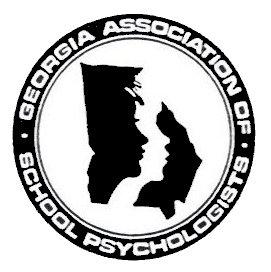 The Award1 scholarship of $1000 is available to a student at the school psychology internship phase of their school psychology program.1 scholarship of $1000 is available at the initial phase (after the 1st semester of their program) of graduate school in a school psychology program.Awards are given annually- Past scholarship winners will need to reapply annually, if additional scholarship is desired, with understanding there is no guarantee of award unless re-selected as a winning recipient.EligibilityAwarded to a Georgia School Psychology Program Student who is also a current GASP member in good standing. Must be academically enrolled in a Georgia School Psychology Program at one of the three listed programs in Georgia- Georgia Southern University, Georgia State University or University of Georgia. Applicant must be in good academic standing.Application ProcessTo apply, eligible applicants must complete this scholarship application form. Applicants should type or print clearly, and attach other documents typed or scan copy.Check each box after completion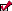 1. The signed application must be submitted together with: 	Letter of Scholarship Interest 	Letter of Recommendation from School Advisor 	School Psychology Program graduate transcripts with grades (most current available) 	GACE and/ or Praxis2 scores (if already taken - for internship level scholarship) 	Needs based documentation (if chosen to submit but not required)2. The application, transcripts, recommendations, other documents and signed Certification and Release Authorization must be emailed by September 1, 2019.ALL parts of the application must be submitted at one time. If any portionis incomplete or not included, the application cannot be considered.Selection Process InformationMinimum CriteriaCandidates must submit a letter of scholarship interest and resumeCandidates must have their faculty advisor provide a letter of endorsementBoth recipients must have acceptable grades in the program (transcript submitted)Internship level recipient must have passed the GACE, if already taken (If school program track has required this  by the time they are starting internship)Recipients must agree to stay and work in a public school in Georgia for two years upon graduation or reimburse the scholarship fund the $1000 if they do not work for two consecutive years in Georgia.Other Important CriteriaApplicants can provide financial need if they choose to do so. (student loan summary or other information showing a financial need).Recipients must be a GASP student members in good standing.GASP students who have member longevity can get additional weighting points.GASP student members who have served in leadership positions (student board liaison, etc) can get additional weighting points.A phone or face to face interview for the final top 4 candidates will be scheduled (i.e. top 2 selections from each scholarship level)Selection Committee for this GASP scholarship includes: Past President, Current President and President Elect Application DeadlineCompleted applications must be emailed no later than September 1, 2019. Note: Original documents will be collected at the time of presentation of the award for those selected.Send completed application to:Subject line- GASP Scholarship CommitteeC/O Janine Sheedy, GASP President 2019-20Email- sheedyj@clarke.k12.ga.us  and CC- gasppresident@gmail.comIf you have any questions, please email them separately to sheedyj@clarke.k12.ga.us THE FINALIST APPLICANTS WILL BE CONTACTED FOR AN INTERVIEWSCHOLARSHIP APPLICANT INFORMATIONApplicant will not be considered unless all information is completed in full on this form only and all requested documentation is provided.Please type or print clearly, and use only the space provided on this form to answer the questions. Do not use attachments, resumes, pictures or other materials of any kind to answer the questions.PART ONEName  _________________	Address_ 	City	State_	Zip Code_ 	Telephone Number (	) 	E-mail Address 	School Psychology Program Enrolled in 			Anticipated Graduation Date	/	/	College or Professional Association Honors and Awards(Please list honors and awards and year of participation. Use this space only).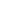 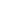 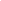 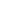 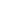 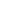 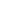 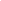 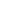 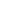 GASP or NASP Activities and Volunteer Work(Please list GASP activities and volunteer work and year of activity. Use this space only).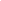 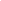 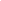 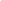 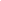 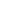 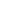 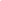 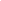 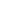 PART TWOCERTIFICATION & RELEASE AUTHORIZATION:(Initial each below) 	I hereby certify that all information provided in this application is true and accurate to the best of my knowledge. Furthermore, I give permission for the Georgia Association of School Psychologists (GASP) Scholarship Committee or its Designee to interview and/or verify all information/ Persons listed on this form. 	I authorize GASP members or designee to use my name and image. 	I agree, if I am a recipient of the scholarship funds awarded, to work in Georgia, after graduation, for a period of at least 2 years in Georgia’s public schools. 	/	/	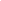 Signature of Applicant	Date 	/	/	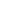 Signature of Notary or Witness	DateNotary or Witness Information						Notary SealName:	Address: 	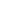 Phone Number: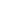 